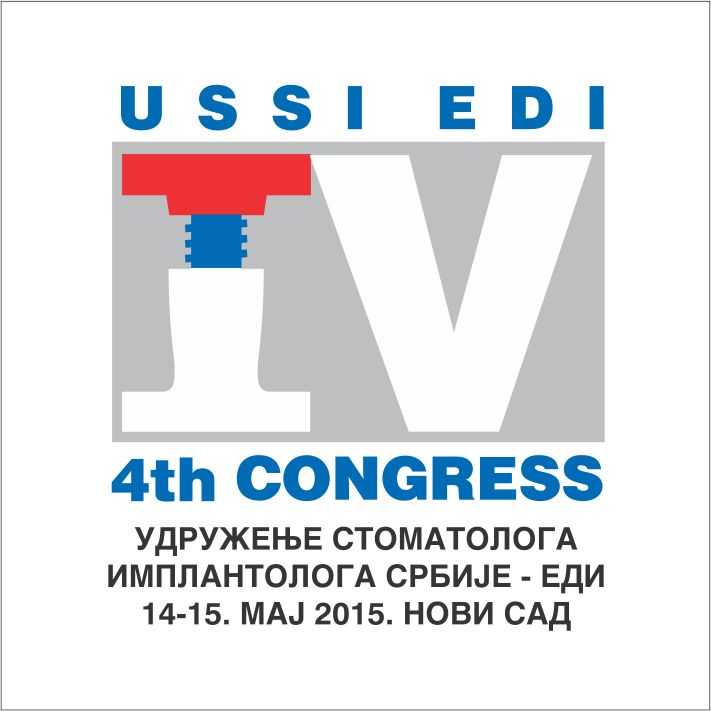 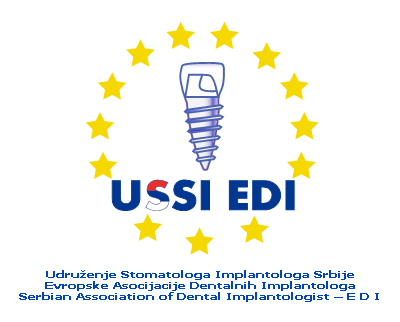 ČETVRTI KONGRES
UDRUŽENJA STOMATOLOGA IMPLANTOLOGA SRBIJE EDI14. i 15. maj 2015. godine, Novi Sad, Zgrada NIS-a, Narodnog fronta 12Аkreditacija broj: В-684/14-IIAkreditovano sa:	15	bodova za predavače po pozivu,	13	bodova za usmenu prezentaciju,	11	bodova za poster prezentaciju i	9	bodova za učesnike: lekare, stomatologe, farmaceute i stomatološke sestre.UPUTSTVO ZA AUTORE:Autor može da prijavi četiri rada ( u dva može biti prvi autor, a u dva, drugi ili treći ).Broj autora po radu je najviše tri.Svaki rad , poster ili usmeno izlaganje, mora imati rezime, urađen u skladu sa Uputstvom.Maksimalan broj reči je 300.Dimenzije postera su 60 cm sa 90 cm visine.Rezime se dostavlja na E-mail kao Word ( 2003 ili 2007) dokument, u fontu Times New Roman, veličine slova 10-12 pt, ili poštom, uklopljen u okvir priloženog obrasca i korektno otkucan mašinom ili laser printerom.Kucati naslov rada velikim slovima – do deset reči.
U novom redu, malim slovima, imena autora bez titula.Rezime treba da sadrži cilj, metodologiju, rezultate i zaključak (dostaviti naslov rada i zaključak i na engleskom jeziku).Skraćenice, velikim slovima, dozvoljene su u tekstu, ali ne i u naslovu.U rezimeu ne treba citirati autore i literaturu.Rezimei podležu recenziji. U rezimeu naglasiti način na koji se želi prezentovati rad,  usmeno ili posterom.Naučni odbor odlučuje o prihvatanju rada za prezentaciju i način prezentacije. Autori će biti obavešteni o odluci Naučnog odbora, najkasnije do 15.04.2015.godine.Primljeni radovi se mogu prezentovati putem postera ili usmeno.Vreme prezentacije postera ograničeno je na 10 minuta, a usmenih izlaganja na 15 minuta. Rezimei odbranjenih radova, biće objavljeni u Zborniku rezimea.Autori odbranjenih radova, dobiće sertifikat o odbrani.ROK ZA PRIJEM REZIMEA JE 10. april 2015. godine.ČETVRTI KONGRES SRPSKIH STOMATOLOGA IMPLANTOLOGA EDI(В-684/14-II)
NOVI SAD, 14 i 15 maj 2015.Ime:  	 Prezime:  	Ustanova:  	Kućna adresa:  	Mesto:  	 Poštanski broj:  	Država:  	Telefon:  	 Faks:  	E-mail:  	Naslov:  	Autor:Ime:  	 Prezime:  	Koautor:Ime:  	 Prezime:  	REZIME TEKST:  	Dodatne informacije:Prijave dostaviti:Е-mail : bkardasevic@gmail.com
Web sajt : www.ussi edi.comU elektronskom obliku na adresu: 
Е-mail : bkardasevic@gmail.com
ili u štampanom obliku na adresu: Ord Kardasevic -USSI EDI
Ilije Ognjanovića 9
21000 NOVI SAD